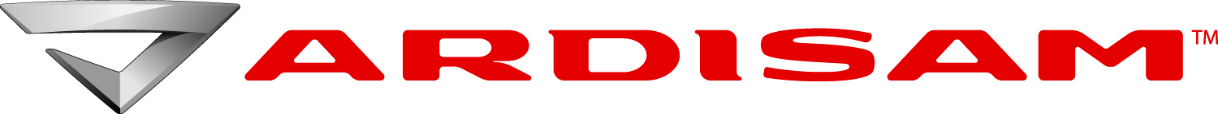 RETURN MATERIAL AUTHORIZATION (RMA)THIS FORM IS FOR DEALERS, RETAILERS, AND DISTRIBUTORS ONLY. END USERS MUST CALL CUSTOMER SERVICE AT 800-345-6007 TO DISCUSS PRODUCT RETURNS.Please fill out form completely.  E-mail completed form to rma@ardisam.com or Fax to 715-822-4180. RMA requests are processed within 10 business days. If needed, attach additional pages. REMINDER: THIS FORM IS FOR DEALERS, RETAILERS, AND DISTRIBUTORS ONLY. END USERS MUST CALL CUSTOMER SERVICE AT 800-345-6007 TO DISCUSS PRODUCT RETURNS.DATE:  DATE:  DATE:  DATE:  DISTRIBUTOR NAME (If you do not purchase products directly from Ardisam):DISTRIBUTOR NAME (If you do not purchase products directly from Ardisam):DISTRIBUTOR NAME (If you do not purchase products directly from Ardisam):DISTRIBUTOR NAME (If you do not purchase products directly from Ardisam):STORE/DEALER NAME:STORE/DEALER NAME:Store # (if applicable):Store # (if applicable):ADDRESS:ADDRESS:ADDRESS:ADDRESS:CITY:STATE:STATE:ZIP CODE:PHONE:FAX:FAX:FAX:CONTACT NAME:CONTACT NAME:CONTACT NAME:CONTACT NAME:MODEL:Original PO #:SERIAL NUMBER(S):REASON FOR RETURN:MODEL:Original PO #:SERIAL NUMBER(S):REASON FOR RETURN:MODEL:Original PO #:SERIAL NUMBER(S):REASON FOR RETURN:COMMENTS:  